ВведениеРегиональное подготовительное собрание Международного союза электросвязи (МСЭ) для региона СНГ (РПС-СНГ) было проведено Бюро развития электросвязи (БРЭ) МСЭ в виртуальном формате с 21 по 22 апреля 2021 года.Цель РПС-СНГ заключалась в определении на региональном уровне приоритетов в развитии электросвязи и информационно-коммуникационных технологий (ИКТ) с учетом вкладов, представленных Государствами-Членами и Членами Сектора МСЭ-D из региона. На собрании был принят комплекс предложений по приоритетным для региона вопросам, которые послужат основой при разработке вкладов для Всемирной конференции по развитию электросвязи (ВКРЭ-21), которая рассмотрит направления деятельности МСЭ-D на предстоящий четырехгодичный период (2022−2025 гг.).В настоящем отчете представлена информация о работе и результатах собрания.УчастиеВ собрании приняли участие XXX делегата, представлявших X Государств-Членов из региона СНГ и X Государств-Члена из других регионов. Со списком участников можно ознакомиться здесь.Церемония открытияНа церемонии открытия были представлены приветствия от следующих участников высокого уровня:Г-жа Дорин Богдан-Мартин, Директор Бюро развития электросвязи МСЭ;Г-н Нурудин Мухитдинов, Генеральный директор Исполнительного комитета Регионального содружества в области связи (РСС);Г-н Эльмир Велизаде, Заместитель Министра транспорта, связи и высоких технологий Азербайджанской Республики.Выборы Председателя и заместителя ПредседателяВ соответствии с предложением Администрации связи Российской Федерации и неформальных консультаций с Государствами-Членами МСЭ из региона СНГ на пост Председателя РПС-СНГ был единогласно избран г-н Рашид Исмаилов, Президент ПАО «Вымпелком», Российская Федерация. Собрание также поддержало рекомендацию глав делегаций относительно избрания заместителем Председателя г-на Алексея Бородина, Представителя в Женеве ПАО «Ростелеком», Российская Федерация.Г-жа Наталья Мочу, Региональный директор Регионального отделения МСЭ для региона СНГ, была представлена Председателем в качестве секретаря РПС-СНГ.Принятие повестки дня и плана распределения времениСобрание утвердило повестку дня, представленную в Документе 1.Секретариат БРЭ сообщил, что РПС-СНГ получило XX вкладов: XX от Государств-Членов, X от Членов Сектора МСЭ-D и XX от секретариата БРЭ. Проанализировав все поступившие вклады в соответствии с направлениями деятельности МСЭ-D, собрание приняло план распределения времени, представленный в Документе DT/1. Все документы собрания размещены на веб-сайте РПС-СНГ.Цифровые тенденции в Регионе СНГДокумент 2: Документ, озаглавленный «Цифровые тенденции в регионе СНГ в 2021 году», был представлен г-жой Натальей Мочу, Региональным директором Регионального отделения МСЭ региона СНГ. В этом документе представлен обзор тенденций и развития инфраструктуры ИКТ, доступа и использования в регионе СНГ. В документе проиллюстрирован прогресс в развитии ИКТ со времени последней Всемирной конференции по развитию электросвязи в 2017 г. (ВКРЭ-17), которая проходила с 9 по 20 октября 2017 г. в Буэнос-Айресе, Аргентина. В документе также отслеживается эволюция отраслевых политики и регулирования, цифровых услуг и приложений, кибербезопасности и цифровых навыков; и рассматривается реализация региональных инициатив МСЭ для региона СНГ. Этот документ может быть использован членами МСЭ как справочный материал при анализе прогресса и определении приоритетов развития ИКТ в регионе СНГ.РПС-СНГ приняло документ к сведению.Представление отчета о выполнении Плана действий Буэнос-Айреса ВКРЭ-17 (включая региональные инициативы) и вклад в выполнение Плана действий ВВУИО и достижение Целей в области устойчивого развития (ЦУР)Документ 3: Документ, озаглавленный «Внедрение в БРЭ управления, ориентированного на результаты (УОР)», был представлен г-ном Стивеном Беро, Заместителем директора БРЭ. В 2019 году БРЭ приступило к комплексному реформированию своего подхода к УОР, с тем чтобы подготовиться к решению задач, возникающих в условиях стремительно меняющейся ситуации в области развития, и получить возможность четко отвечать своему назначению (Fit4Purpose). Такая реформа обеспечит УОР для выполнения всех программ работ в качестве инструмента для принятия управленческих решений и мониторинга и позволит получить данные, подтверждающие воздействие предпринимаемых БРЭ усилий. УОР послужит платформой для взаимодействия с внутренними и внешними партнерами, а также для тиражирования и расширения масштабов внедрения успешных проектов и инициатив в рамках программ работы.РПС-СНГ приняло документ к сведению.Документ 4: Документ, озаглавленный «Представление отчета о выполнении Плана действий Буэнос-Айреса ВКРЭ-17 (включая региональные инициативы) и вклад в выполнение Плана действий ВВУИО и достижение Целей в области устойчивого развития (ЦУР)», был представлен г-ном Стивеном Беро, Заместителем директора БРЭ и г-жой Натальей Мочу, Региональным директором Регионального отделения МСЭ региона СНГ. На ВКРЭ-17, которая проходила с 9 по 20 октября 2017 года в Буэнос-Айресе (Аргентина), был принят План действий Буэнос-Айреса (ПДБА). Этот план, включающий в себя программы МСЭ-D, набор региональных инициатив, новые и пересмотренные резолюции, рекомендации и Вопросы исследовательских комиссий, определяет мандат, задачи и приоритеты Сектора развития электросвязи МСЭ (МСЭ-D) на период 2018−2021 годов. Он также обеспечивает согласованность работы Сектора развития со стратегическими целями МСЭ, с тем чтобы страны могли в полной мере пользоваться преимуществами информационно-коммуникационных технологий (ИКТ).В документе представлен отчет о выполнении ПДБА и его вкладе в осуществление Плана действий ВВУИО и достижение Целей в области устойчивого развития (ЦУР). В нем также освещаются изменения, которые претерпело Бюро развития электросвязи (БРЭ), являющееся исполнительным органом МСЭ D, чтобы идти в ногу с быстро меняющимися условиями, в которых оно работает. В период пандемии COVID-19, которая затронула все страны мира, в очередной раз подтвердилось основополагающее значение ИКТ, а также их роль в содействии социально-экономическому развитию и процессу экономического восстановления. В этом контексте также стала очевидной необходимость повышения гибкости и оперативности БРЭ, с тем чтобы оно могло руководить усилиями по обеспечению подключения всех людей во всех странах.РПС-СНГ приняло документ к сведению.Отчет о выполнении решений других конференций, ассамблей и собраний МСЭ, касающихся работы МСЭ-D: ПК-18, ВКР-19, АР-19 и ВАСЭ-16Документ 5: Документ, озаглавленный «Отчет о выполнении решений других конференций, ассамблей и собраний МСЭ, касающихся работы МСЭ-D: ПК-18, ВКР-19, АР-19 и ВАСЭ-16», был представлен г-ном Марко Обизо, Руководителем департамента цифровых сетей и общества БРЭ. В документе кратко излагаются связанные с работой МСЭ D итоги конференций, ассамблей и собраний МСЭ, включая статус их осуществления.РПС-СНГ приняло документ к сведению.Подготовка к ВКРЭ-21Отчет Рабочей группы КГРЭ по подготовке ВКРЭ (РГ-Подг-КГРЭ)Документ 6: Документ, озаглавленный «Заключительный отчет Рабочей группы КГРЭ по подготовке к ВКРЭ (РГ-Подг-КГРЭ)», был представлен г-ном Стивеном Беро, Заместителем директора БРЭ. В документе содержится заключительный отчет Рабочей группы КГРЭ по подготовке ВКРЭ (РГ Подг КГРЭ), включая вопросы, по которым группе не удалось достичь консенсуса, и решение было принято на собрании КГРЭ-20/3.РПС-СНГ приняло документ к сведению.Отчет Рабочей группы КГРЭ по Резолюциям, Декларации и тематическим приоритетам ВКРЭ (РГ-РДТП-КГРЭ)Документ 7: Документ, озаглавленный «Отчет Рабочей группы КГРЭ по Резолюциям, Декларации и тематическим приоритетам ВКРЭ (РГ-РДТП-КГРЭ)», был представлен г-ном Ахмадом Реза Шарафатом, Председателем РГ-РДТП-КГРЭ. В документе содержится отчет о ходе работы Рабочей группы КГРЭ по Резолюциям, Декларации и тематическим приоритетам ВКРЭ. Группа продолжит свою работу и представит следующий отчет КГРЭ-21.РПС-СНГ приняло документ к сведению.Рабочая группа КГРЭ по Стратегическому и Оперативному планам (РГ-СОП-КГРЭ)Документ 8: Документ, озаглавленный «Отчет о собрании Рабочей группы КГРЭ по Стратегическому и Оперативному планам (РГ-СОП-КГРЭ)», был представлен [имя и должность]. В документе содержится отчет о деятельности Рабочей группы КГРЭ по Стратегическому и Оперативному планам (РГ-СОП-КГРЭ) с момента ее создания. В документе содержится также ряд рекомендаций по дальнейшей работе, одобренных на собрании КГРЭ-20/3.РПС-СНГ приняло документ к сведению.Определение региональных приоритетных областей[Выступление и ход дискуссии]Документ 9: Документ, озаглавленный «Система измерения времени, частоты и объема данных в цифровых сетях ИКТ», был представлен г-ном Сергеем Мельником, Московский технический университет связи и информатики (МТУСИ). Цель документа – предложить новую инициативу, которая предназначена для определения правил и процедуры измерения параметров цифровой передачи данных по каналам связи, интернету и телефонной связи в современных и будущих системах связи. Данная инициатива будет способствовать экономическому и социальному развитию стран.Документ 10: Документ, озаглавленный «Предлагаемая региональная инициатива на ВКРЭ-21 «Развитие Умных городов и сообществ (SC&C), включая Умный регион, Умный устойчивый город (SSC), Умную деревню», был представлен г-ном Евгением Соловьевым, Министерство связи и информатизации Республики Беларусь. В настоящий момент в регионе СНГ высокую популярность набрало направление экономического и социального развития «Умные города и сообщества (SC&C)». Данные термин включает в себя не только развитие Умного устойчивого города (SSC), но и Умной деревни и Умного региона в целом. Направление является современным трендом, который необходимо постоянно анализировать, развивать и дополнять. В связи с этим МСЭ может активно оказывать содействие Государствам – Членам МСЭ в регионе в части разработки нормативно-правовой базы, создания необходимой инфраструктуры, внедрения современных сервисов и приложений по различным направлениям SC&C (образование, здравоохранение, туризм, транспорт, энергетика, безопасность, экология и др.), повышения цифровой грамотности населения, бизнеса и органов власти в части SC&C.Документ 11: Документ, озаглавленный «Предложение Кыргызской Республики по расширению приоритетного направления Кибербезопасность», был представлен г-жой Натальей Мочу, Региональное отделение МСЭ для региона СНГ. В документе содержится предложение Администрации связи Кыргызской Республики определить кибербезопасность одним из приоритетных направлений и увеличить помощь странам по ее укреплению. Кыргызская Республика вносит соответствующие предложения по расширению содействия и помощи развивающимся странам по кибербезопасности.Документ 20: Документ, озаглавленный «Проект Региональной инициативы СНГ «Развитие и повышение цифровой грамотности (digital literacy) для лиц с ограниченными возможностями/особыми потребностями», был представлен г-жой Айнурой Садырбаевой, Институт электроники и телекоммуникаций, Кыргызская Республика. В настоящее время все страны переходят к цифровой экономике и круг профессий без цифровых навыков сужается. Пандемия COVID-19, заставившая всех пересмотреть методы и технологии организации труда еще более ускорила переход к цифровым технологиям во всех сферах человеческой деятельности, усугубив и без того тяжелое положение лиц с ограниченными возможностями здоровья (ЛОВ), значительно сократив общее число рабочих мест и добавив наличие цифровых навыков в приоритетные требования при найме на работу. В связи с этим развитие и повышение цифровой грамотности для ЛОВ стало еще более необходимой задачей чем раньше. Предлагаемая региональная инициатива предназначена определить условия устойчивого функционирования служб развития и повышение цифровой грамотности для ЛОВ и выработать соответствующие рекомендации.Документ 31: Документ, озаглавленный «Новая Региональная инициатива ВКРЭ-21 «Информационная безопасность (кибербезопасность) и защита персональных данных»», был представлен г-жой Натальей Мочу, Региональное отделение МСЭ для региона СНГ. Министерство цифрового развития, инноваций и аэрокосмической промышленности Республики Казахстан отмечает ускорение процессов информатизации всех сфер деятельности государства, организаций, а также гражданского общества. Одним из важнейших вопросов информатизации становится обеспечение информационной безопасности и защиты персональных данных. В связи с этим, предлагается одним из региональных приоритетов МСЭ-D на новый цикл сделать информационную безопасность (кибербезопасность).Документ 35: Документ, озаглавленный «Проект Региональной инициативы СНГ «Цифровые навыки», был представлен г-жой Екатериной Фомичевой, ПАО «Ростелеком». За последние годы в мире отмечается стремительный рост развития цифровых технологий. Большинство государств в настоящее время реализуют национальные стратегии/программы развития цифровых экономик, в этой связи появляются новые направления, профессии, где приоритет отдается специалистам, обладающим специальными цифровыми навыками, знаниями.В период пандемии – COVID-19, многие граждане ощутили на себе как важна роль информационно-коммуникационных технологий/ИКТ в таких сложных условиях, когда человек, фактически, находится в полной изоляции. Гражданам пришлось адаптироваться к новым условиям, а рынку оперативно предлагать новые цифровые решения в различных сферах – здравоохранение, образование, связь и др. Помимо жизненно-необходимых сервисов, важное значение приобрели и онлайн-сервисы, связанные с доступом к источникам культуры, искусства. По состоянию на текущее время, пока в странах не сняты все ограничения, вызванные COVID-19, наблюдается большой спрос на онлайн сервисы в сфере культуры и искусства - дистанционное посещение музейных экспозиций, галерей. В частности, виртуальная реальность способна телепортировать людей в места, которые они, возможно, никогда не смогут посетить. В этой связи музейные VR туры неуклонно набирают популярность. Современные технологии дают шанс ознакомиться с величайшими шедеврами и исключительными реликвиями. Вместе с тем, учитывая большой спектр имеющихся сейчас возможностей, многие граждане, особенно лица старшего поколения, не обладают достаточными цифровыми навыками, чтобы их использовать.Документ 36: Документ, озаглавленный «РИ 5: «Развитие инфраструктуры в интересах содействия инновациям и партнерству в сфере внедрения новых технологий - Интернета вещей, включая Индустриальный Интернет, Умных городов и сообществ, сетей связи 5G/IMT-2020 и последующих поколений  NET-2030, квантовых технологий, искусственного интеллекта (ИИ), цифрового здравоохранения, цифровых навыков, защиты окружающей среды», был представлен г-жой Екатериной Фомичевой, ПАО «Ростелеком». Всемирная конференция по развитию электросвязи 2017 года приняла пять региональных инициатив для Государств-Членов МСЭ из региона СНГ. Региональные инициативы рассчитаны на работу в конкретных приоритетных областях электросвязи/ИКТ с помощью партнерских отношений и мобилизации ресурсов для выполнения конкретных проектов. Настоящая региональная инициатива направлена на развитие инфраструктуры электросвязи/ИКТ и содействие инновациям и партнерству в сфере внедрения новых технологий - Интернета вещей, включая Индустриальный Интернет, Умных городов и сообществ, сетей связи 5G/IMT-2020 и последующих поколений NET-2030, квантовых технологий, искусственного интеллекта (ИИ), цифрового здравоохранения, цифровых навыков, защиты окружающей среды.Собрание приняло решение образовать специальную группу под руководством заместителя Председателя РПС-СНГ г-на Алексея Бородина для рассмотрения Документов 9, 10, 11, 20, 31, 35 и 36. Специальная группа провела одно собрание во второй день РПС-СНГ 22 апреля 2021 и подготовила на основе консенсуса проекты пяти региональных инициатив:Региональная инициатива 1:Задача:Ожидаемые результаты:Региональная инициатива 2:Задача:Ожидаемые результаты:Региональная инициатива 3:Задача:Ожидаемые результаты:Региональная инициатива 4:Задача:Ожидаемые результаты:Региональная инициатива 5:Задача:Ожидаемые результаты:РПС-СНГ согласовало проект пяти региональных инициатив СНГ и призвало Государства-Члены региона вносить дополнительные предложения до Всемирной конференции по развитию электросвязи 2021 года, включая конкретные проекты для реализации в рамках данных региональных инициатив. Собрание также согласовало то, что новые предложения могут дополнять текст проекта региональных инициатив, без удаления согласованных ожидаемых результатов.РПС-СНГ обратилось к Администрациям связи стран СНГ с предложением незамедлительно начать консультации с БРЭ по вопросам реализации предлагаемых региональных инициатив.Документ 32: Документ, озаглавленный «Предложения Молодежной группы стран СНГ (Generation Connect – CIS) для работы РПС-СНГ», был представлен г-жой Дарьей Перепелятниковой, Региональной отделение МСЭ для региона СНГ. Целью Молодежной группы стран СНГ (GC-CIS), созданной в контексте глобальной инициативы «Generation Connect», является предоставление молодым людям из стран региона СНГ возможности обсуждения перспектив и вызовов, связанных с развитием ИКТ.По итогам этапа выдвижения и отбора кандидатур состав GC-CIS включает участников из Азербайджанской Республики, Республики Беларусь, Республики Казахстан, Российской Федерации, Кыргызской Республики, Республики Таджикистан, Республики Узбекистан, Украины.На начальном этапе участники GC-CIS определили три наиболее актуальных, по их мнению, направлений деятельности МСЭ – 1) Сети и цифровая инфраструктура, 2) Цифровые услуги и приложения. Инновации, 3) Кибербезопасность. Защита ребенка в онлайновой среде, по которым были проведены тематические сессии. Помимо этого, участники GC-CIS высказали заинтересованность в последующем изучении таких тем, как: Создание человеческого потенциала, Защита окружающей среды, Развитие международно-правовых обязательств государств в области прав человека в цифровую эпоху, Технологии распределенных реестров, системы искусственного интеллекта и современные технологии будущего, Развитие компьютерной грамотности и онлайн-безопасности. В Документе представлены мнения и предложения, подготовленные по итогам тематических рабочих сессий, проведенных молодежной группой GC-CIS, для представления на РПС-СНГ и возможного учета при обсуждении приоритетных направлений для региона СНГ.РПС-СНГ решило:Продолжить активное вовлечение молодежи в деятельность МСЭ;Продолжить успешный опыт проведения сессий с привлечением опытных экспертов МСЭ и отрасли;Способствовать налаживанию контакта и активного взаимодействия Молодежной группы стран СНГ и Совета мыслителей инициативы Generation Connect.Документы 12, 13, 14, 15, 16, 17, 18, 19, 21, 22, 23, 24, 25, 26, 27, 28, 29, 30, 33 и 34 были представлены г-ном Алексеем Бородиным, Председателем Рабочей группы РСС по работе с МСЭ при Комиссии РСС по координации международного сотрудничества. В документах содержатся предложения по пересмотру и удалению ряда Резолюций ВКРЭ.РПС-СНГ поддержало эти вклады и приняло решение подготовить на их основе общие предложения РСС для ВКРЭ-21.Прочие вопросы[добавить]Основные результатыРассмотрев все входные документы, РПС-СНГ пришло к следующим выводам:РПС-СНГ признало, что Региональные инициативы МСЭ-D представляют собой эффективный механизм по содействию реализации Решений ВВУИО и Повестки дня в области устойчивого развития на период до 2030 года, включая достижения Целей устойчивого развития.РПС-СНГ согласовало проект пяти региональных инициатив СНГ:РИ1РИ2РИ3РИ4РИ5РПС-СНГ также поддержало работу КГРЭ и всех Рабочих групп КГРЭ, работающих по переписке. Оно рассмотрело и поддержало предложения по пересмотру и удалению ряда Резолюций ВКРЭ.В рамках РПС-СНГ были проведены два дополнительных мероприятия:Инструменты МСЭ по планированию инфраструктуры: Интерактивные карты МСЭ по сетям электросвязи, калькулятор широкополосных сетей для проекта Giga, руководство по бизнес-планированию инфраструктурных ИКТ-проектов (21 апреля);Сеть женщин для ВКРЭ-21 (NoW4WTDC21): Специальная сессия, посвященная Международному дню «Девушки в ИКТ» и Глобальной сети женщин в ИКТ, принимающих решения (22 апреля)Церемония закрытияЗакрывая собрание, Председатель выразил благодарность всем членам МСЭ, принявшим участие в работе РПС-СНГ, а также всем тем, кто внес свой вклад в работу собрания. Кроме того, Председатель поблагодарил персонал БРЭ за помощь в организации и проведении собрания.Директор БРЭ г-жа Дорин Богдан-Мартин поблагодарила Председателя и заместителя Председателя РПС-СНГ, а также всех участников РПС-СНГ и секретариат БРЭ за плодотворную работу и поддержку.Участники РПС-СНГ выразили благодарность Председателю и заместителю Председателя собрания за эффективное руководство, а также выразили благодарность секретариату БРЭ МСЭ за отличную организацию и техническое обеспечение собрания.Г-н Рашид Исмаилов
Председатель РПС-СНГ к ВКРЭ-21
22 апреля 2021________________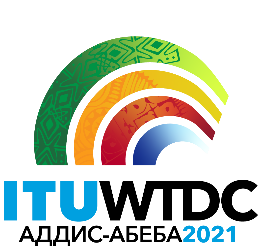 Региональное подготовительное собрание к ВКРЭ-21 для стран СНГ (РПС-СНГ)
виртуальное, 21-22 апреля 2021 годаРегиональное подготовительное собрание к ВКРЭ-21 для стран СНГ (РПС-СНГ)
виртуальное, 21-22 апреля 2021 года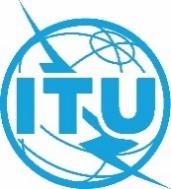 Документ RPM-CIS21/DT/2-RДокумент RPM-CIS21/DT/2-R22 апреля 2021 г.22 апреля 2021 г.Оригинал: русскийОригинал: русскийПредседатель Регионального подготовительного собрания 
к ВКРЭ-21 для стран СНГ (РПС-СНГ)Председатель Регионального подготовительного собрания 
к ВКРЭ-21 для стран СНГ (РПС-СНГ)Председатель Регионального подготовительного собрания 
к ВКРЭ-21 для стран СНГ (РПС-СНГ)Председатель Регионального подготовительного собрания 
к ВКРЭ-21 для стран СНГ (РПС-СНГ)Отчет Председателя РПС-СНГОтчет Председателя РПС-СНГОтчет Председателя РПС-СНГОтчет Председателя РПС-СНГ